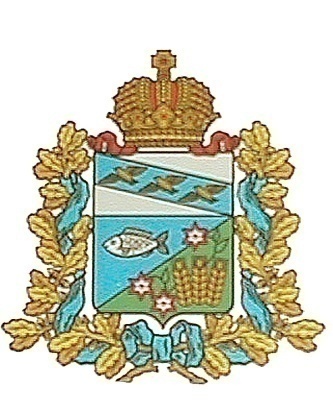 АДМИНИСТРАЦИЯСЕЙМСКОГО   СЕЛЬСОВЕТАМАНТУРОВСКОГО РАЙОНАПОСТАНОВЛЕНИЕот 05  июля  2018 года № 64О внесении изменений в Порядокорганизации работы   с  обращениями гражданв Администрации Сеймского  сельсовета  Мантуровского района Курской области, утвержденный постановлением Администрации Сеймского сельсовета Мантуровского района Курской области от 29 октября 2014 № 43В соответствии с Федеральным законом от 2 мая 2006 года № 59-ФЗ «О порядке рассмотрения обращений граждан Российской Федерации»,  постановлением Администрации Курской № 861-па от 25.12.2014 г. и в целях совершенствования организации работы с обращениями граждан Администрация Сеймского  сельсовета  Мантуровского района Курской области ПОСТАНОВЛЯЕТ:       1. Утвердить прилагаемые изменения, которые вносятся в Порядок организации работы с обращениями граждан в Администрации Сеймского сельсовета Мантуровского района Курской области, утвержденный постановлением Администрации Сеймского  сельсовета Мантуровского района Курской области от 29.10.2014 №43 «Об утверждении Порядка организации работы с обращениями граждан в Администрации Сеймского  сельсовета Мантуровского района Курской области» 2. Постановление вступает в силу со дня его подписания.Глава Сеймского  сельсоветаМантуровского района                                                                       А.Н.Уколов      УТВЕРЖДЕНЫпостановлением Администрации Сеймского  сельсоветаМантуровского районаКурской областиот 29.10.2014г. №43 (в ред. П№64 от 05.07.2018г)ИЗМЕНЕНИЯ,которые  вносятся в Порядок организации работы с обращениями граждан в Администрации Сеймского  сельсовета  Мантуровского района Курской области, утвержденный постановлением Администрации Сеймского сельсовета Мантуровского района Курской области от 29.10.2014  №43 «Об утверждении Порядка организации работы с обращениями граждан в Администрации Сеймского  сельсовета Мантуровского района Курской области»В пункте 1.2 раздела I  слова «поступившее в письменной форме или в форме электронного документа, индивидуальные и коллективные обращения граждан (далее обращения),» исключить.2. В разделе II:а) пункт 2.2 добавить новым абзацем следующего содержания: «добавить  «по телефону»»;б) в пункте 2.3:- абзац третий изложить в новой редакции: «ответ гражданину по существу поставленного вопроса в письменной, устной форме, в форме электронного документа или ответ на обращение, содержащее предложение, заявление или жалобу, которые затрагивают интересы неопределенного круга лиц, в частности на обращение, в котором обжалуется судебное решение, вынесенное в отношении неопределенного круга лиц, в том числе с разъяснением порядка обжалования судебного решения, который может быть размещен с соблюдением требований части 2 статьи 6 Федерального закона «О порядке рассмотрения обращений граждан Российской Федерации» на официальном сайте Администрации Сеймского сельсовета Мантуровского района Курской области в сети  «Интернет»;-  дополнить абзацем двенадцатым следующего содержания: «текст письменного обращения не позволяет определить суть предложения, заявления или жалобы, о чем в течение семи дней со дня регистрации обращения сообщается гражданину, направившему обращение.»;»;в) пункт 2.4 дополнить новым абзацем следующего содержания: «В случае поступления в Администрацию Сеймского  сельсовета Мантуровского района Курской области, или их должностным лицам письменного обращения, содержащего вопрос, ответ на который размещен в соответствии с частью 4 статьи 10 Федерального закона «О порядке рассмотрения обращений граждан Российской Федерации»  на официальном сайте Администрации Курской области или органов исполнительной власти Курской области в сети «Интернет», гражданину, направившему обращение, в течение семи дней со дня регистрации обращения сообщается электронный адрес официального сайта в сети «Интернет», на котором размещен ответ на вопрос, поставленный в обращении, при этом обращение, содержащее обжалование судебного решения, не возвращается.»;г) в пункте 2.5:в абзаце втором слова «и (или) адрес электронной почты» исключить;в абзаце пятом слова «либо направить эти документы и материалы или их копии в письменной форме» исключить.В разделе III:а) абзац шестнадцатый пункта 3 изложить с новой редакции:«В случае, если от гражданина, направившего обращение, либо законного представителя поступило заявление о прекращении рассмотрения обращения, рассмотрение обращения прекращается.»;б) в пункте 4:- абзац одиннадцатый исключить;- дополнить абзац десятый следующим предложением:«Ответы на обращения, подписанные  заместителем Главы Администрации Сеймского  сельсовета Мантуровского района Курской области,  направляются гражданам через отдел делопроизводства и кадровой работы Администрации Сеймского сельсовета Мантуровского района Курской области»- дополнить абзацем семнадцатым следующего содержания:«Ответы на обращения граждан и информация на контрольные обращения предоставляются для отправки в отдел делопроизводства и кадровой работы Администрации Сеймского сельсовета Мантуровского района Курской области ежедневно до 15.00.»;в) абзацы 17-19 соответственно считать абзацами 18-20.  г) пункт 4 дополнить новым абзацем следующего содержания: «Ответ на обращение направляется в форме электронного документа по адресу электронной почты, указанному в обращении, поступившем в Администрацию Сеймского  сельсовета Мантуровского района Курской области, органы исполнительной власти Мантуровского района Курской области или должностному лицу в форме электронного документа, и в письменной форме по почтовому адресу, указанному в обращении, поступившем в Администрацию Сеймского  сельсовета Мантуровского района Курской области, органы исполнительной власти Мантуровского района Курской области или должностному лицу в письменной форме.  Кроме того, на поступившее в Администрацию Сеймского сельсовета  Мантуровского района Курской области, органы исполнительной власти Мантуровского района Курской области или должностному лицу обращение, содержащее предложение, заявление или жалобу, которые затрагивают интересы неопределенного круга лиц, в частности на обращение, в котором обжалуется судебное решение, вынесенное в отношении неопределенного круга лиц, ответ, в том числе с разъяснением порядка обжалования судебного решения, может быть размещен с соблюдением требований части 2 статьи 6 Федерального закона «О порядке рассмотрения обращений граждан Российской Федерации» на официальном сайте Администрации Курской области, органов исполнительной власти Курской области в сети «Интернет».»;д) в абзаце третьем пункта 5  слова «ежедневно, кроме выходных и праздничных дней» исключить.